Кейс «С неба сыпались камни…»Информация СМИСильнейшее извержение вулкана Шивелуч произошло в ночь на 11 апреля 2023 года, в результате начальной фазы произошел крупнейший за 60 лет пеплопад, близлежащие населенные пункты были покрыты толстым слоем пепла. Местные власти присвоили извержению максимальный красный код опасности. Выброс облака вулканического газа и пепла достиг высоты 20 километров и распространился на площадь 108 тыс. квадратных километров. В настоящее время активность вулкана Шивелуч снизилась, извержение продолжается, но в меньшей степени.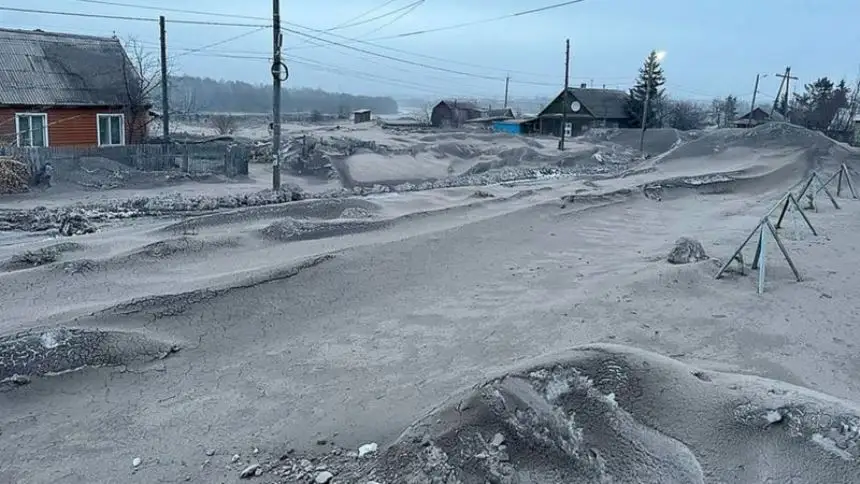 Информация СМИВулкан Шивелуч, Камчатка: объявлен красный код опасностиШивелуч является самым северным действующим вулканом на полуострове Камчатка в пределах Восточного хребта. Вулкан находится на расстоянии около 47 км от поселка Ключи Усть-Камчатского района и 440 км от города Петропавловска-Камчатского. 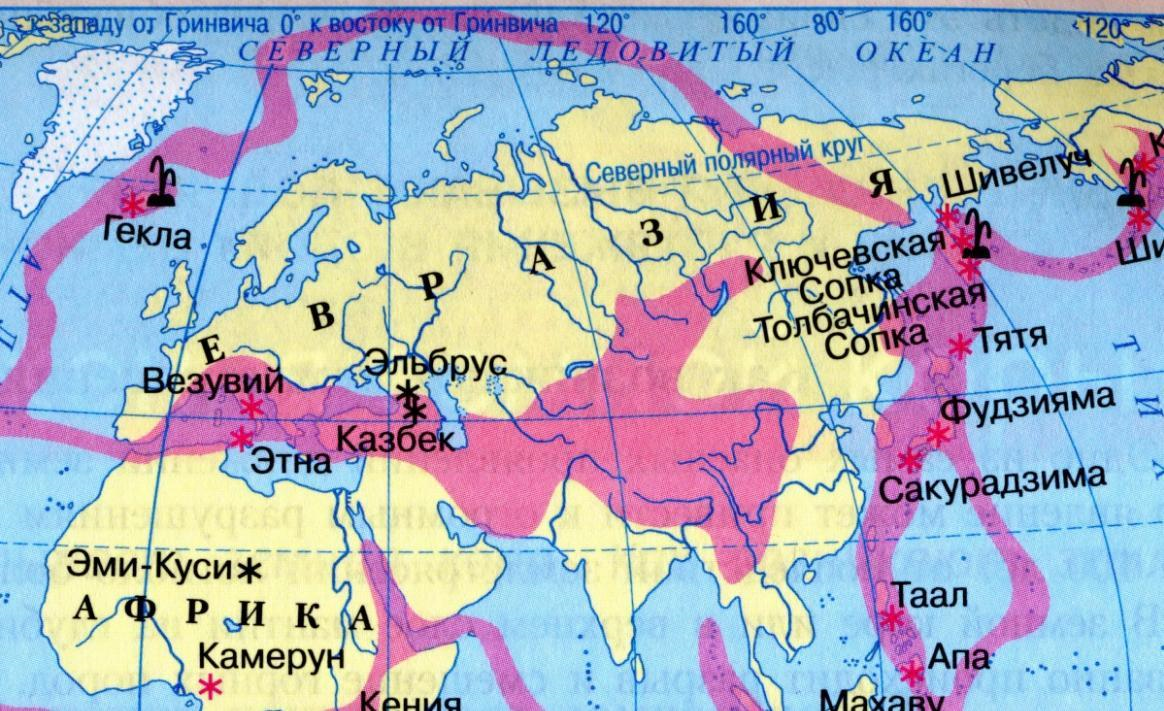 Информация СМИ"По данным Камчатского филиала ФГБУН ФИЦ "Единая геофизическая служба Российской академии наук", на вулкане Шивелуч несколько дней наблюдается рой землетрясений. Самые сильные из них с магнитудой 4,8 б говорится в сообщении.Ответьте на вопросы и выполните задания:Где расположен вулкан Шивелуч? Какие источники информации дают вам эти знания?С чем связана активная вулканическая деятельности на этой территории?Какие опасные явления еще характерны для этой территории. Сформулируйте научное обоснование этих процессов.Ограничивается ли зона активного вулканизма, описанного в тексте, территорией Камчатки?В каких регионах России и странах мира возможны подобные процессы?Название кейсаМесто в курсе школьной географииЭтап урока«С неба сыпались камни…»Начальный курс географииТема: Литосфера- каменная оболочка ЗемлиУрок: Проявления внутренних и внешних процессов образования рельефа. Движение литосферных плит. Образование вулканов и причины землетрясений. Профессии сейсмолог и вулканологЭтап изучения нового материала 